Pre/Post-AssessmentWhat process do engineers use solve problems? 







Match the steps of the EDP to the letter where they belong. 

_____ Brainstorm solutions_____ Communicate results_____ Define requirements & constraints_____ Design & build prototype_____ Evaluate & test prototype_____ Evaluate solutions

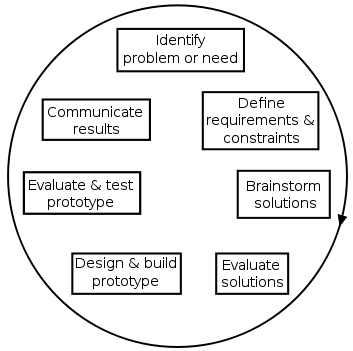 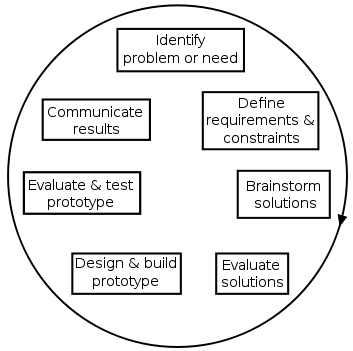 